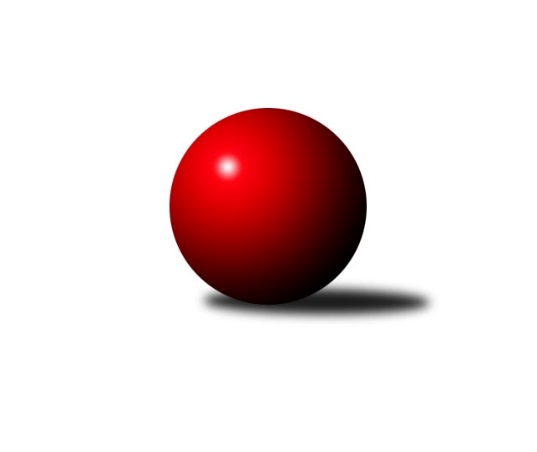 Č.17Ročník 2016/2017	25.2.2017Nejlepšího výkonu v tomto kole: 3708 dosáhlo družstvo: TJ Lokomotiva Česká Třebová1. KLM 2016/2017Výsledky 17. kolaSouhrnný přehled výsledků:TJ Valašské Meziříčí	- HKK Olomouc	6:2	3439:3331	11.0:13.0	25.2.SKK Hořice	- SKK Svijany  Vrchlabí	4:4	3362:3435	11.5:12.5	25.2.TJ Loko České Velenice	- TJ Červený Kostelec  	7:1	3546:3335	16.5:7.5	25.2.KK Mor.Slávia Brno	- KK Hvězda Trnovany	6:2	3441:3257	16.0:8.0	25.2.TJ Lokomotiva Česká Třebová	- KK Slovan Rosice	4:4	3708:3645	13.0:11.0	25.2.TJ Třebíč	- SKK Jičín	4:4	3379:3402	11.0:13.0	25.2.Tabulka družstev:	1.	TJ Lokomotiva Česká Třebová	17	11	2	4	82.0 : 54.0 	223.0 : 185.0 	 3517	24	2.	KK Hvězda Trnovany	17	11	0	6	78.5 : 57.5 	217.0 : 191.0 	 3442	22	3.	TJ Třebíč	16	10	1	5	74.0 : 54.0 	197.5 : 186.5 	 3472	21	4.	HKK Olomouc	17	10	0	7	77.0 : 59.0 	227.5 : 180.5 	 3452	20	5.	TJ Loko České Velenice	16	8	1	7	67.0 : 61.0 	194.5 : 189.5 	 3456	17	6.	KK Slovan Rosice	17	8	1	8	69.5 : 66.5 	193.0 : 215.0 	 3439	17	7.	TJ Valašské Meziříčí	17	8	1	8	68.5 : 67.5 	198.0 : 210.0 	 3441	17	8.	SKK Svijany  Vrchlabí	16	7	1	8	64.0 : 64.0 	194.0 : 190.0 	 3390	15	9.	SKK Hořice	17	6	3	8	62.5 : 73.5 	196.0 : 212.0 	 3391	15	10.	KK Mor.Slávia Brno	16	6	1	9	55.5 : 72.5 	190.5 : 193.5 	 3399	13	11.	SKK Jičín	17	5	3	9	59.5 : 76.5 	198.5 : 209.5 	 3397	13	12.	TJ Červený Kostelec	17	3	0	14	42.0 : 94.0 	170.5 : 237.5 	 3384	6Podrobné výsledky kola:	 TJ Valašské Meziříčí	3439	6:2	3331	HKK Olomouc	Vladimír Výrek	148 	 140 	 130 	156	574 	 3:1 	 516 	 128	116 	 140	132	Marian Hošek *1	Michal Juroška	125 	 129 	 140 	165	559 	 1:3 	 576 	 147	133 	 148	148	Michal Albrecht	Petr Tomášek	133 	 134 	 131 	129	527 	 1:3 	 547 	 134	137 	 149	127	Radek Havran	Luboš Gassmann	136 	 157 	 133 	139	565 	 2:2 	 556 	 146	140 	 137	133	Kamil Bartoš	Dalibor Jandík	148 	 150 	 148 	155	601 	 2:2 	 559 	 149	126 	 155	129	Jiří Němec	Tomáš Cabák	160 	 165 	 148 	140	613 	 2:2 	 577 	 158	121 	 152	146	Martin Vaněkrozhodčí: střídání: *1 od 61. hodu Karel ZubalíkNejlepší výkon utkání: 613 - Tomáš Cabák	 SKK Hořice	3362	4:4	3435	SKK Svijany  Vrchlabí	Martin Bartoníček	148 	 146 	 148 	131	573 	 3:1 	 577 	 138	140 	 146	153	Jiří Bartoníček	Dominik Ruml	156 	 150 	 125 	138	569 	 3:1 	 524 	 132	127 	 128	137	Roman Pek	Vojtěch Tulka	138 	 139 	 138 	148	563 	 1:3 	 636 	 156	172 	 167	141	Ladislav Beránek	Ivan Vondráček	131 	 130 	 126 	137	524 	 0:4 	 600 	 136	177 	 145	142	Daniel Balcar	Jiří Baier	129 	 142 	 124 	150	545 	 2.5:1.5 	 545 	 123	142 	 141	139	Kamil Fiebinger	Martin Hažva	150 	 139 	 139 	160	588 	 2:2 	 553 	 118	143 	 149	143	David Hoblrozhodčí: Nejlepší výkon utkání: 636 - Ladislav Beránek	 TJ Loko České Velenice	3546	7:1	3335	TJ Červený Kostelec  	Zdeněk Dvořák ml.	167 	 138 	 160 	137	602 	 2:2 	 575 	 138	153 	 131	153	Štěpán Schuster	Ladislav Chmel	130 	 158 	 151 	144	583 	 3:1 	 576 	 158	138 	 137	143	Dalibor Chráska	Tomáš Maroušek	149 	 158 	 160 	132	599 	 1:3 	 617 	 139	165 	 167	146	Pavel Novák	Zbyněk Dvořák	158 	 149 	 142 	148	597 	 3.5:0.5 	 538 	 145	127 	 142	124	Ondřej Mrkos	Ondřej Touš	150 	 140 	 141 	130	561 	 3:1 	 526 	 120	134 	 112	160	Daniel Bouda	Bronislav Černuška	158 	 143 	 150 	153	604 	 4:0 	 503 	 129	138 	 116	120	Petr Vaněkrozhodčí: Nejlepší výkon utkání: 617 - Pavel Novák	 KK Mor.Slávia Brno	3441	6:2	3257	KK Hvězda Trnovany	Pavel Antoš *1	128 	 126 	 148 	139	541 	 1:3 	 597 	 139	161 	 147	150	Miroslav Šnejdar ml.	Ivo Hostinský	115 	 148 	 135 	147	545 	 3:1 	 519 	 134	128 	 130	127	Milan Stránský	Milan Klika	132 	 149 	 154 	140	575 	 2:2 	 585 	 138	143 	 149	155	Josef Šálek	Miroslav Milan	150 	 144 	 163 	136	593 	 4:0 	 509 	 129	118 	 141	121	Jiří Zemánek *2	Petr Hendrych	150 	 141 	 164 	137	592 	 3:1 	 544 	 143	127 	 125	149	Zdeněk Kandl	Karel Ustohal	120 	 143 	 172 	160	595 	 3:1 	 503 	 127	124 	 128	124	Michal Koubekrozhodčí: střídání: *1 od 50. hodu Peter Zaťko, *2 od 58. hodu Pavel JedličkaNejlepší výkon utkání: 597 - Miroslav Šnejdar ml.	 TJ Lokomotiva Česká Třebová	3708	4:4	3645	KK Slovan Rosice	Václav Kolář	140 	 165 	 164 	153	622 	 2:2 	 635 	 162	153 	 156	164	Dalibor Matyáš	Petr Holanec	141 	 147 	 146 	135	569 	 1:3 	 611 	 180	152 	 143	136	Jan Vařák	Martin Podzimek	171 	 152 	 164 	162	649 	 4:0 	 583 	 148	141 	 137	157	Ivo Fabík	Ondřej Topič	157 	 132 	 153 	170	612 	 1:3 	 632 	 170	159 	 157	146	Adam Palko	Pavel Jiroušek	152 	 170 	 160 	172	654 	 3:1 	 566 	 156	131 	 134	145	Michal Hrdlička	Jiří Kmoníček	154 	 151 	 143 	154	602 	 2:2 	 618 	 155	149 	 161	153	Jiří Axman st.rozhodčí: Nejlepší výkon utkání: 654 - Pavel Jiroušek	 TJ Třebíč	3379	4:4	3402	SKK Jičín	Dalibor Lang	137 	 132 	 139 	137	545 	 2:2 	 544 	 133	134 	 143	134	Pavel Louda	Robert Pevný	136 	 161 	 142 	151	590 	 2:2 	 565 	 145	145 	 145	130	Pavel Kaan	Jan Dobeš *1	111 	 135 	 158 	131	535 	 1:3 	 564 	 128	144 	 149	143	Jiří Drábek	Petr Dobeš ml.	143 	 135 	 156 	157	591 	 3:1 	 590 	 185	134 	 138	133	Jan Ringel	Václav Rypel	147 	 153 	 148 	123	571 	 2:2 	 570 	 156	139 	 139	136	Lukáš Vik	Kamil Nestrojil	135 	 134 	 144 	134	547 	 1:3 	 569 	 140	144 	 140	145	Josef Vejvararozhodčí: střídání: *1 od 31. hodu Mojmír NovotnýNejlepší výkon utkání: 591 - Petr Dobeš ml.Pořadí jednotlivců:	jméno hráče	družstvo	celkem	plné	dorážka	chyby	poměr kuž.	Maximum	1.	Martin Vaněk 	HKK Olomouc	611.10	396.1	215.0	1.3	10/10	(659)	2.	Petr Dobeš  ml.	TJ Třebíč	609.57	392.5	217.1	1.4	8/8	(682)	3.	Kamil Nestrojil 	TJ Třebíč	609.38	386.1	223.3	1.7	8/8	(635)	4.	Martin Podzimek 	TJ Lokomotiva Česká Třebová	605.15	385.2	219.9	1.0	9/9	(690)	5.	Zdeněk Dvořák ml. 	TJ Loko České Velenice	599.89	386.7	213.2	1.0	8/9	(634)	6.	Václav Kolář 	TJ Lokomotiva Česká Třebová	596.51	387.3	209.2	1.7	9/9	(684)	7.	Ladislav Beránek 	SKK Svijany  Vrchlabí	596.48	389.9	206.6	1.2	8/10	(668)	8.	Pavel Jiroušek 	TJ Lokomotiva Česká Třebová	594.19	390.1	204.1	1.1	9/9	(679)	9.	Miroslav Šnejdar  ml.	KK Hvězda Trnovany	593.53	380.7	212.8	1.6	10/10	(684)	10.	Robert Pevný 	TJ Třebíč	592.42	384.0	208.5	2.2	8/8	(647)	11.	Pavel Novák 	TJ Červený Kostelec  	592.10	383.8	208.3	2.8	9/10	(642)	12.	Ondřej Topič 	TJ Lokomotiva Česká Třebová	591.16	383.2	207.9	2.3	9/9	(680)	13.	Tomáš Cabák 	TJ Valašské Meziříčí	590.41	381.1	209.3	1.5	9/9	(631)	14.	Ondřej Touš 	TJ Loko České Velenice	587.67	385.1	202.5	3.9	9/9	(614)	15.	Lukáš Vik 	SKK Jičín	587.61	376.4	211.2	2.0	10/10	(646)	16.	Michal Koubek 	KK Hvězda Trnovany	586.56	379.4	207.1	2.6	10/10	(641)	17.	Bronislav Černuška 	TJ Loko České Velenice	585.35	380.1	205.2	2.1	9/9	(613)	18.	Josef Šálek 	KK Hvězda Trnovany	585.04	378.4	206.6	3.1	10/10	(624)	19.	Jiří Němec 	HKK Olomouc	583.85	380.5	203.3	1.6	9/10	(615)	20.	Jiří Axman  st.	KK Slovan Rosice	582.46	380.0	202.5	2.8	9/10	(624)	21.	Štěpán Schuster 	TJ Červený Kostelec  	582.45	385.4	197.0	2.3	8/10	(629)	22.	Jan Vařák 	KK Slovan Rosice	582.08	381.1	201.0	3.1	8/10	(611)	23.	Ivo Fabík 	KK Slovan Rosice	580.91	376.2	204.7	2.7	8/10	(604)	24.	Radek Havran 	HKK Olomouc	579.98	383.9	196.1	0.5	9/10	(614)	25.	Zbyněk Dvořák 	TJ Loko České Velenice	578.54	381.4	197.1	3.4	9/9	(626)	26.	Michal Juroška 	TJ Valašské Meziříčí	577.38	381.3	196.0	2.8	9/9	(627)	27.	Dalibor Jandík 	TJ Valašské Meziříčí	576.92	377.3	199.6	2.2	6/9	(616)	28.	Jiří Zemek 	KK Slovan Rosice	576.66	384.9	191.8	1.7	8/10	(618)	29.	Dominik Ruml 	SKK Hořice	576.48	381.7	194.7	3.8	7/9	(610)	30.	Jaromír Šklíba 	SKK Hořice	576.02	383.0	193.0	1.4	9/9	(603)	31.	Miroslav Milan 	KK Mor.Slávia Brno	576.00	371.6	204.4	2.3	6/8	(601)	32.	Jiří Drábek 	SKK Jičín	576.00	379.7	196.3	2.4	9/10	(629)	33.	Dalibor Matyáš 	KK Slovan Rosice	575.94	373.0	202.9	2.3	10/10	(635)	34.	Jiří Bartoníček 	SKK Svijany  Vrchlabí	574.96	375.6	199.4	3.0	9/10	(648)	35.	Vladimír Výrek 	TJ Valašské Meziříčí	574.52	377.2	197.3	2.4	9/9	(638)	36.	Michal Albrecht 	HKK Olomouc	573.99	373.8	200.2	2.7	10/10	(601)	37.	Dalibor Tuček 	TJ Valašské Meziříčí	572.86	378.1	194.7	1.7	7/9	(590)	38.	Jan Horn 	TJ Červený Kostelec  	572.31	374.1	198.2	2.1	8/10	(640)	39.	Karel Ustohal 	KK Mor.Slávia Brno	570.55	375.6	195.0	3.3	8/8	(618)	40.	Ondřej Mrkos 	TJ Červený Kostelec  	570.11	378.5	191.6	3.2	10/10	(639)	41.	Kamil Bartoš 	HKK Olomouc	567.86	370.6	197.3	3.2	7/10	(609)	42.	Adam Palko 	KK Slovan Rosice	567.78	373.3	194.5	1.8	9/10	(632)	43.	Radek Košťál 	SKK Hořice	567.72	367.0	200.7	3.8	9/9	(629)	44.	Tomáš Maroušek 	TJ Loko České Velenice	566.77	380.9	185.9	3.9	8/9	(618)	45.	Jiří Kmoníček 	TJ Lokomotiva Česká Třebová	566.37	377.3	189.1	3.4	9/9	(615)	46.	Ivo Hostinský 	KK Mor.Slávia Brno	565.45	372.2	193.3	3.7	8/8	(607)	47.	Marian Hošek 	HKK Olomouc	565.31	373.2	192.1	3.6	7/10	(583)	48.	Vojtěch Tulka 	SKK Hořice	564.90	378.6	186.3	3.3	9/9	(598)	49.	Milan Klika 	KK Mor.Slávia Brno	563.44	376.1	187.4	2.6	8/8	(613)	50.	Pavel Louda 	SKK Jičín	562.44	375.1	187.3	4.3	9/10	(610)	51.	Pavel Antoš 	KK Mor.Slávia Brno	562.40	365.5	196.9	3.4	8/8	(583)	52.	Jaroslav Soukup 	SKK Jičín	561.91	376.0	185.9	4.3	9/10	(600)	53.	Ivan Vondráček 	SKK Hořice	561.75	382.0	179.7	3.3	8/9	(594)	54.	Kamil Fiebinger 	SKK Svijany  Vrchlabí	561.09	370.7	190.4	3.1	10/10	(613)	55.	Jan Ringel 	SKK Jičín	560.92	377.9	183.1	2.2	9/10	(590)	56.	Milan Stránský 	KK Hvězda Trnovany	559.49	373.1	186.4	2.7	9/10	(619)	57.	Zdeněk Kandl 	KK Hvězda Trnovany	557.52	374.8	182.8	3.4	10/10	(604)	58.	Peter Zaťko 	KK Mor.Slávia Brno	556.73	374.4	182.3	5.7	6/8	(582)	59.	Daniel Šefr 	TJ Valašské Meziříčí	554.31	368.1	186.3	3.2	8/9	(590)	60.	Václav Rypel 	TJ Třebíč	551.08	367.3	183.8	2.9	6/8	(588)	61.	Ladislav Erben 	SKK Svijany  Vrchlabí	549.43	368.9	180.6	4.1	7/10	(602)	62.	Martin Hažva 	SKK Hořice	547.21	369.8	177.4	4.1	7/9	(599)		Ivan Říha 	TJ Valašské Meziříčí	599.00	388.0	211.0	0.0	1/9	(599)		David Hobl 	SKK Svijany  Vrchlabí	598.40	389.6	208.8	2.1	2/10	(660)		Petr Fabián 	KK Hvězda Trnovany	595.00	398.0	197.0	0.0	1/10	(595)		Tomáš Limberský 	SKK Svijany  Vrchlabí	584.00	370.0	214.0	9.0	1/10	(584)		Pavel Maršík 	SKK Svijany  Vrchlabí	583.00	389.0	194.0	4.5	1/10	(590)		Jiří Zemánek 	KK Hvězda Trnovany	579.50	381.5	198.0	1.3	3/10	(625)		Jiří Hetych  ml.	TJ Lokomotiva Česká Třebová	579.00	393.0	186.0	7.5	2/9	(587)		Pavel Jedlička 	KK Hvězda Trnovany	578.95	380.8	198.1	4.1	6/10	(645)		Rudolf Stejskal 	TJ Lokomotiva Česká Třebová	578.25	383.0	195.3	5.0	2/9	(612)		Ladislav Chmel 	TJ Loko České Velenice	577.53	377.4	200.2	1.9	5/9	(601)		Luboš Gassmann 	TJ Valašské Meziříčí	574.66	376.9	197.8	2.1	5/9	(614)		Jiří Baier 	SKK Hořice	574.25	376.0	198.3	1.5	2/9	(584)		Jiří Mikoláš 	TJ Třebíč	573.83	373.5	200.3	4.2	3/8	(591)		Ondřej Němec 	KK Mor.Slávia Brno	571.44	369.4	202.0	3.0	3/8	(614)		Vlado Žiško 	SKK Svijany  Vrchlabí	570.44	377.3	193.1	2.6	6/10	(603)		Mojmír Novotný 	TJ Třebíč	568.08	367.4	200.7	1.2	3/8	(586)		Martin Bartoníček 	SKK Hořice	566.75	375.8	191.0	5.0	1/9	(573)		Jiří Vejvara 	SKK Svijany  Vrchlabí	564.58	377.8	186.8	3.3	6/10	(610)		Michal Rolf 	SKK Svijany  Vrchlabí	563.75	371.6	192.2	2.7	6/10	(627)		Petr Hendrych 	KK Mor.Slávia Brno	563.44	377.5	185.9	2.3	3/8	(599)		Josef Vejvara 	SKK Jičín	562.31	375.7	186.6	3.3	6/10	(601)		Petr Holanec 	TJ Lokomotiva Česká Třebová	562.28	371.1	191.2	4.4	5/9	(621)		Pavel Kaan 	SKK Jičín	561.47	375.9	185.5	5.9	6/10	(590)		Michal Klvaňa 	KK Slovan Rosice	561.00	358.0	203.0	5.0	1/10	(561)		Michal Hrdlička 	KK Slovan Rosice	560.90	356.1	204.8	3.4	5/10	(574)		Karel Zubalík 	HKK Olomouc	560.06	364.4	195.7	1.7	4/10	(600)		Daniel Balcar 	SKK Svijany  Vrchlabí	559.50	372.0	187.5	4.5	2/10	(600)		Dalibor Chráska 	TJ Červený Kostelec  	558.13	376.4	181.8	4.8	4/10	(599)		Miroslav Nálevka 	SKK Hořice	558.00	375.0	183.0	2.0	1/9	(558)		Jan Dobeš 	TJ Třebíč	557.69	372.8	184.9	5.0	4/8	(601)		Jaroslav Soukup ml. 	SKK Jičín	554.00	378.0	176.0	9.0	2/10	(577)		Daniel Bouda 	TJ Červený Kostelec  	553.67	358.0	195.7	3.0	3/10	(572)		Martin Bělohlávek 	TJ Valašské Meziříčí	552.00	341.0	211.0	4.0	1/9	(552)		Dalibor Lang 	TJ Třebíč	551.11	375.2	175.9	2.6	3/8	(570)		Václav Šmída 	TJ Červený Kostelec  	549.96	371.7	178.3	6.6	6/10	(600)		Martin Myška 	TJ Třebíč	549.50	366.7	182.8	4.2	5/8	(575)		Jaromír Šula 	KK Slovan Rosice	548.50	368.8	179.8	5.0	2/10	(582)		Martin Mýl 	TJ Červený Kostelec  	546.44	364.8	181.7	2.9	3/10	(564)		Roman Pek 	SKK Svijany  Vrchlabí	544.88	374.5	170.4	5.0	4/10	(593)		Jan Horáček 	SKK Svijany  Vrchlabí	540.00	367.0	173.0	5.0	1/10	(540)		Jakub Wenzel 	TJ Červený Kostelec  	539.00	366.0	173.0	6.0	1/10	(539)		Radek Kroupa 	SKK Hořice	538.00	356.0	182.0	3.0	2/9	(540)		Lukáš Toman 	TJ Třebíč	538.00	373.0	165.0	4.5	2/8	(542)		Petr Vaněk 	TJ Červený Kostelec  	536.20	363.4	172.8	4.7	5/10	(597)		Bohumil Maroušek 	TJ Loko České Velenice	536.00	368.0	168.0	5.0	2/9	(599)		Petr Tomášek 	TJ Valašské Meziříčí	527.00	361.0	166.0	3.0	1/9	(527)		Miroslav Kotrč 	TJ Loko České Velenice	491.00	360.0	131.0	11.3	3/9	(529)Sportovně technické informace:Starty náhradníků:registrační číslo	jméno a příjmení 	datum startu 	družstvo	číslo startu21397	Petr Tomášek	25.02.2017	TJ Valašské Meziříčí	1x2561	Josef Šálek	25.02.2017	KK Hvězda Trnovany	6x7702	Radek Havran	25.02.2017	HKK Olomouc	6x14823	Lukáš Vik	25.02.2017	SKK Jičín	6x17646	Michal Albrecht	25.02.2017	HKK Olomouc	6x19067	Ondřej Topič	25.02.2017	TJ Lokomotiva Česká Třebová	6x14574	Jan Dobeš	25.02.2017	TJ Třebíč	6x21835	Petr Vaněk	25.02.2017	TJ Červený Kostelec  	6x19050	Petr Dobeš ml.	25.02.2017	TJ Třebíč	6x9970	Jiří Baier	25.02.2017	SKK Hořice	3x16692	Martin Bartoníček	25.02.2017	SKK Hořice	2x
Hráči dopsaní na soupisku:registrační číslo	jméno a příjmení 	datum startu 	družstvo	Program dalšího kola:18. kolo4.3.2017	so	10:00	KK Hvězda Trnovany - TJ Valašské Meziříčí	4.3.2017	so	14:00	SKK Jičín - TJ Lokomotiva Česká Třebová	4.3.2017	so	14:00	KK Slovan Rosice - KK Mor.Slávia Brno	4.3.2017	so	14:00	HKK Olomouc - TJ Loko České Velenice	4.3.2017	so	15:00	TJ Červený Kostelec   - SKK Hořice	4.3.2017	so	15:00	SKK Svijany  Vrchlabí - TJ Třebíč	Nejlepší šestka kola - absolutněNejlepší šestka kola - absolutněNejlepší šestka kola - absolutněNejlepší šestka kola - absolutněNejlepší šestka kola - dle průměru kuželenNejlepší šestka kola - dle průměru kuželenNejlepší šestka kola - dle průměru kuželenNejlepší šestka kola - dle průměru kuželenNejlepší šestka kola - dle průměru kuželenPočetJménoNázev týmuVýkonPočetJménoNázev týmuPrůměr (%)Výkon9xPavel JiroušekČ. Třebová6544xLadislav BeránekVrchlabí Svijan111.96368xMartin PodzimekČ. Třebová6494xTomáš CabákVal. Meziříčí109.076135xLadislav BeránekVrchlabí Svijan6367xPavel JiroušekČ. Třebová108.196541xDalibor MatyášRosice6353xMartin PodzimekČ. Třebová107.366491xAdam PalkoRosice6326xMiroslav Šnejdar ml.Trnovany107.235977xVáclav KolářČ. Třebová6223xPavel NovákČ. Kostelec107.09617